研究協力者を募集しています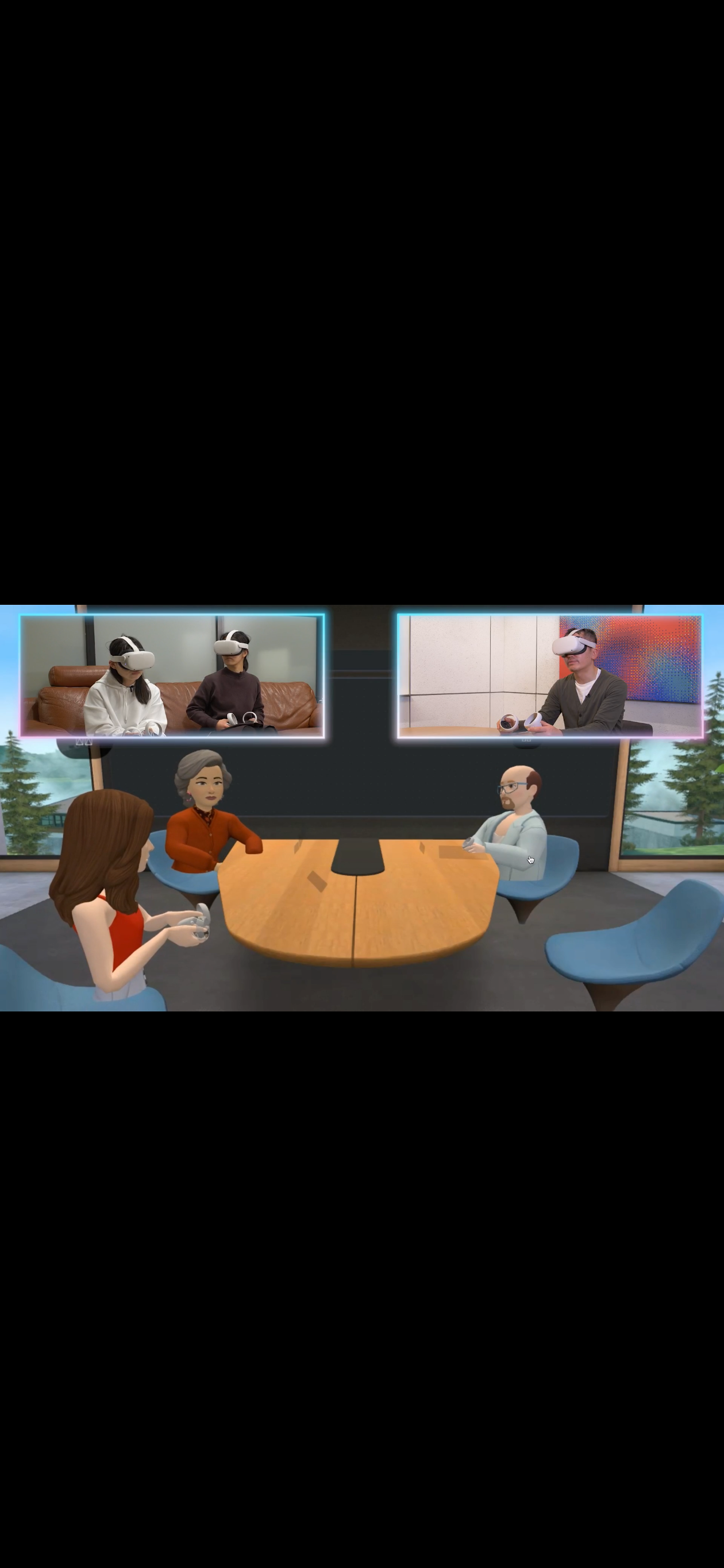 横浜市立大学附属病院児童精神科/精神科では、「眠れない」「気分が落ちこむ」などの精神的不調を自覚する16−25歳の方を対象に、メタバースでの診療を体験する研究への協力者を募集しています。【内容】事前アンケート、メタバース体験、事後インタビュー（計1時間半程度）【場所】横浜市立大学みなとみらいキャンパス【日時】令和5年7−9月の土曜日または日曜日本研究は精神科医師及びコメディカルスタッフが行いますが、メタバースでの診療疑似体験をするもので、実際の診察・治療行為を行うものではありません。18歳未満の方の参加は、保護者の同意が必要になります。協力者には五千円分のギフトカードを差し上げます。本研究「メンタルヘルス課題を自覚する若者のメタバースを用いた支援サービスの利用可能性 :インタビューによる質的調査」は、横浜市立大学倫理審査委員会の承認を受け、横浜市立大学附属病院長の許可を得、2022-2031年度科学技術振興機構(JST)「共創の場形成支援プログラム(COI–NEXT)」本格型・共創分野「若者の生きづらさを解消し高いウェルビーイングを実現するメタケア シティ共創拠点」(研究代表者:宮﨑 智之)の資金を用いています。参加ご希望の方は、このチラシを受け取った所属先に参加希望をお伝えいただくか、または、横浜市立大学附属病院児童精神科/精神科support556@yokohama-cu.ac.jpにメールで、【メタバース体験】とお書き添えの上、お問い合わせください。